Revenues and Benefits Office                                                                                          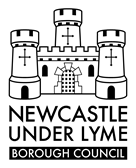 Newcastle under Lyme Borough CouncilCastle House  Barracks Road            Newcastle under Lyme           Staffordshire   ST5 1BL   	BACKDATE REQUESTDate back dating to commence: Reason for request, giving ‘good cause’:DECLARATIONI declare that the information given on this form is correct to the best of my knowledge.  I am aware that to make a false statement is a serious offence and it is the Council’s policy to prosecute where any statement can be proven to be false. In certain circumstances a penalty may be imposed where a false statement leads to a loss by the Council.Please upload completed form to:  https://www.newcastle-staffs.gov.uk/benefitsdocumentuploadGeneral Data Protection Regulations:  Your right to privacy is very important to us and we recognize that when we collect, use or store your personal data you trust us to act in a responsible manner.  For a full explanation of how Newcastle under Lyme Borough Council uses your data and what your rights are, please read our privacy notice at https://www.newcastle-staffs.gov.uk/all-services/advice/privacy-noticeDate:Your Full Name:Property Ref:Your Current Address:Benefit Ref:Name:    Name:    Signature:    Signature:    Tel:     Email:    Email:    Date:    